T.C.BEYKOZ KAYMAKAMLIĞIPAŞABAHÇE ORTAOKULU MÜDÜRLÜĞÜ2019-2023STRATEJİK PLANIARALIK 2019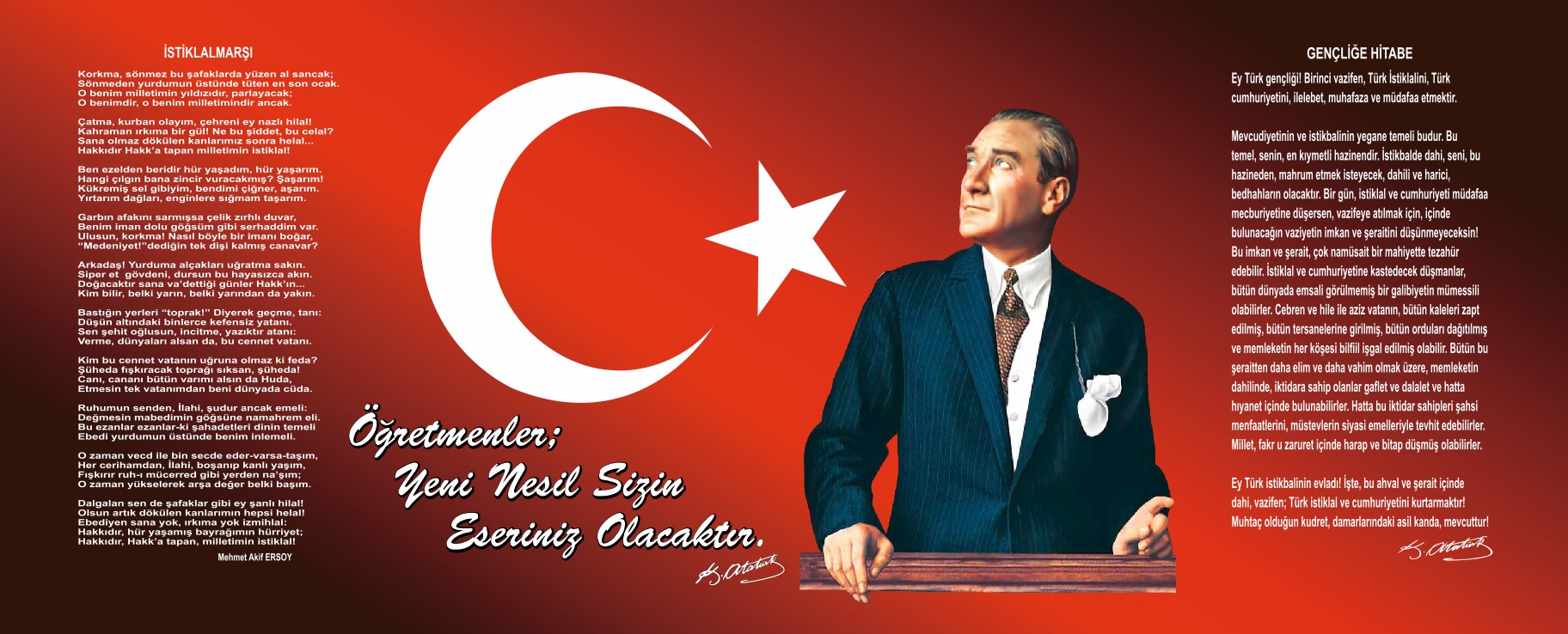 Sunuşİnsanoğlu, yaşadığı çevreyi tanıma hedefi ile, gerek daha iyi yaşama koşullarını oluşturabilmek, gerekse merakından dolayı araştırmalar yapmış, çevreyi kendine daha uygun hale getirebilmek amacıyla değiştirmiştir. Tüm bunlarla beraber bilgi birikimi aktarımı sağlanmıştır ve toplumsal gelişim bu yolla ilerlemiştir. Öğrenilenlerin kalıcı ve geliştirilebilir olabilmesi için, gelecek nesillere aktarılması da kaçınılmazdır. Bu süreç içerisinde, bilginin bir sistem dahilinde çeşitli süzgeçlerden geçerek düzenli bir şekilde yeni nesillere aktarıldığı okullar, eğitimin vazgeçilmez bir parçası olmuşlardır.Bu bağlamda okulumuz, bir asra yaklaşan köklü geçmişinde edinmiş olduğu tecrübe ile günümüz eğitim gereksinimlerini harmanlayarak, gençlerimizin ihtiyaç duyduğu bilgiye ve sosyal gelişime ulaşabilmeleri genel amacı ile ilerlemekte ve bu yolda bakanlığımız 2023 vizyonu ilkerini uygulama gayretindedir. Bu yolda tüm paydaşların performansı, iş doyumları ve görüşleri değerlendirilmek durumunda kalınmış ve eğitsel kalkınmanın bir plan dâhilinde gerçekleşmesinin bir ihtiyaç olduğu kanıtlanmıştır. Bu doğrultuda okulumuzun vizyon ve misyonu dahilinde tüm paydaşların görüşleri alınarak, okulumuzun gelişime açık alanları saptanmış ve önümüzdeki dört yıl için etkin olabileceği düşünülen hedefler belirlenmiştir. Okulumuzun da gelecek hedeflerine ulaşması tüm paydaşlarımızın desteği ve katkısı ile mümkün olacaktır.Gençlerimizin ulaşacakları iyi bir gelecek, aynı zamanda ülkemizin ve tüm insanlığın kazancı olacaktır. Paşabahçe Ortaokulu olarak bu amaca en iyi katkıyı sağlayabilmek dileğiyle…                                                                                                              BURHAN ÖNAL                                                                                                                                                             OKUL MÜDÜRÜİçindekilerSunuş	3İçindekiler	4BÖLÜM I: GİRİŞ ve PLAN HAZIRLIK SÜRECİ	5BÖLÜM II: DURUM ANALİZİ	6Okulun Kısa Tanıtımı 	6Okulun Mevcut Durumu: Temel İstatistikler	8PAYDAŞ ANALİZİ	14GZFT (Güçlü, Zayıf, Fırsat, Tehdit) Analizi	27Gelişim ve Sorun Alanları	30BÖLÜM III: MİSYON, VİZYON VE TEMEL DEĞERLER	34MİSYONUMUZ 	34VİZYONUMUZ 	34TEMEL DEĞERLERİMİZ 	35BÖLÜM IV: AMAÇ, HEDEF VE EYLEMLER	36TEMA I: EĞİTİM VE ÖĞRETİME ERİŞİM	36TEMA II: EĞİTİM VE ÖĞRETİMDE KALİTENİN ARTIRILMASI	37TEMA III: KURUMSAL KAPASİTE	41V. BÖLÜM: MALİYETLENDİRME	45BÖLÜM I: GİRİŞ ve PLAN HAZIRLIK SÜRECİ2019-2023 dönemi stratejik plan hazırlanması süreci Üst Kurul ve Stratejik Plan Ekibinin oluşturulması ile başlamıştır. Ekip tarafından oluşturulan çalışma takvimi kapsamında ilk aşamada durum analizi çalışmaları yapılmış ve durum analizi aşamasında paydaşlarımızın plan sürecine aktif katılımını sağlamak üzere paydaş anketi, toplantı ve görüşmeler yapılmıştır.Durum analizinin ardından geleceğe yönelim bölümüne geçilerek okulumuzun amaç, hedef, gösterge ve eylemleri belirlenmiştir. Çalışmaları yürüten ekip ve kurul bilgileri altta verilmiştir.STRATEJİK PLAN ÜST KURULUBÖLÜM II: DURUM ANALİZİDurum analizi bölümünde okulumuzun mevcut durumu ortaya konularak neredeyiz sorusuna yanıt bulunmaya çalışılmıştır. Bu kapsamda okulumuzun kısa tanıtımı, okul künyesi ve temel istatistikleri, paydaş analizi ve görüşleri ile okulumuzun Güçlü Zayıf Fırsat ve Tehditlerinin (GZFT) ele alındığı analize yer verilmiştir.Okulun Kısa TanıtımıYapımına 1923 yılında başlanıp 1924 yılında 39. İlk mektep adıyla, 5 öğretmen ve 119 öğrencisi ile tekli eğitim sistemiyle öğretime açıldı.İspirto Fabrikası’nın büyümesi ve 1935 yılında Paşabahçe Cam Fabrikası’nın kurulması ile artan nüfus dolayısıyla öğrenci sayısı artmış ve yeni bir okulun yapılma ihtiyacı doğmuştu. Ancak o yıllarda yapılamadığından tedbir olarak ikili eğitime başlanmıştı. 1997-1998 Eğitim-Öğretim yılında okul bahçesinde bulunan Muazzez Karaçay Kütüphanesi ve salon yıkılarak yerine 8 derslik ilavesiyle bina ihtiyacı giderildi. 1999 yılında hizmete girdi. 2005 yılında okul imkânları ile yaptırılan ve Çağdaş Eğitimin son imkânları ile donatılan Fen Laboratuvarı sayesinde Eğitimde Yaparak ve Yaşayarak Öğrenme ve deney metodunun derslerde en üst düzeyde kullanımı sağlanmıştır.2005 yılında okul aile birliği imkânları ile 120 kişilik bir toplantı ve konferans salonu okulumuza kazandırılmıştır.Okul öncesi eğitime büyük önem veren okulumuz 2019 yılında ana sınıfını bakım ve onarıma almış yapılan tadilat ve geliştirmelerle ana sınıfımız her yönü ile çağdaş görünüme kavuşturulmuştur.2009 yılında Beykoz Belediyesi ile iş birliğine gidilerek Okulumuzun arka tarafında âtıl durumda bulunan alan oyun bahçesi ve Çocuk Parkı şeklinde yeniden düzenlenmiştir.2008-2009 Eğitim Öğretim yılında 16 dersliğe öğretmen veli iş birliği ile Projeksiyon makinesi, 12 dersliğe laptop kazandırılmıştır. 4 derslikte de daha önceki yıllarda alınan masaüstü bilgisayarlar kullanılmaktadır. 2009-2010 yıllında okul-aile birliği imkânları ile okulun her yerinde internet bağlantısına olanak sağlayan kablosuz internet kurulmuştur. 2009-2010 Eğitim Öğretim yılında Özel eğitim gerektiren öğrencilerin normal akranlarıyla aynı okulda eğitim görmelerini sağlamaya yönelik çalışmalar kapsamında Özel Eğitim sınıfı açılmıştır. Özel Eğitim sınıfımızda 20 öğrenciye, bireysel özellikleri dikkate alınarak mevcut ilköğretim programı uygulanmaktadır. 2012-2013 yılından itibaren ilköğretim bölümü kapanmış olup sadece ortaöğretim bölümü olarak devam etmektedir.        2013-2014 Eğitim-Öğretim yılından itibaren olmak üzere de Paşabahçe Ortaokulu olarak hizmetine devam etmektedir. Şu anda da 18 derslik, 1 Çok Amaçlı Salon, 1 Özel Eğitim Sınıfı, 2 Şubeli Anasınıfı, 1 Kütüphane, 3 idari bölüm, 1 Öğretmenler Odası, 1 Rehberlik Odası, 1 Depo Odası (Araç-gereç odası) ile okulumuz şu an ki son halini almıştır. Okulumuzda 34 öğretmen, 3 idareci, 5 hizmetli personel bulunmaktadırOkulun Mevcut Durumu: Temel İstatistiklerOkul KünyesiOkulumuzun temel girdilerine ilişkin bilgiler altta yer alan okul künyesine ilişkin tabloda yer almaktadır.Temel Bilgiler Tablosu- Okul Künyesi Çalışan BilgileriOkulumuzun çalışanlarına ilişkin bilgiler altta yer alan tabloda belirtilmiştir.Çalışan Bilgileri TablosuOkulumuz Bina ve Alanları	Okulumuzun binası ile açık ve kapalı alanlarına ilişkin temel bilgiler altta yer almaktadır.Okul Yerleşkesine İlişkin Bilgiler Sınıf ve Öğrenci BilgileriOkulumuzda yer alan sınıfların öğrenci sayıları alttaki tabloda verilmiştir.Donanım ve Teknolojik KaynaklarımızTeknolojik kaynaklar başta olmak üzere okulumuzda bulunan çalışır durumdaki donanım malzemesine ilişkin bilgiye alttaki tabloda yer verilmiştir.Teknolojik Kaynaklar TablosuGelir ve Gider BilgisiOkulumuzun genel bütçe ödenekleri, okul aile birliği gelirleri ve diğer katkılarda dâhil olmak üzere gelir ve giderlerine ilişkin son iki yıl gerçekleşme bilgileri alttaki tabloda verilmiştir.PAYDAŞ ANALİZİKurumumuzun temel paydaşları öğrenci, veli ve öğretmen olmakla birlikte eğitimin dışsal etkisi nedeniyle okul çevresinde etkileşim içinde olunan geniş bir paydaş kitlesi bulunmaktadır. Paydaşlarımızın görüşleri anket, toplantı, dilek ve istek kutuları, elektronik ortamda iletilen önerilerde dâhil olmak üzere çeşitli yöntemlerle sürekli olarak alınmaktadır.Paydaş anketlerine ilişkin ortaya çıkan temel sonuçlara altta yer verilmiştir: Öğrenci Anketi Sonuçları:Okulumuzda uygulanan ankete 60 öğrenci katılmıştır.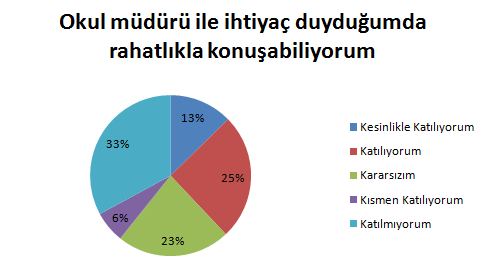 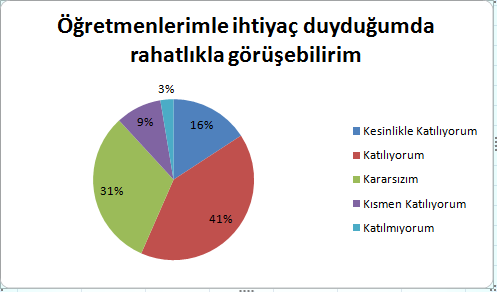 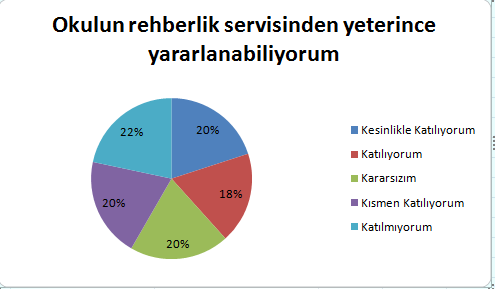 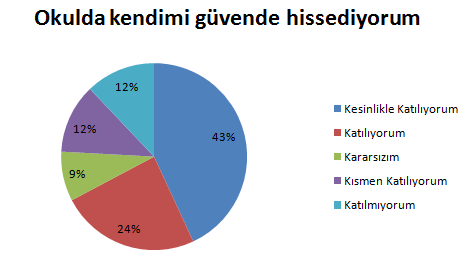 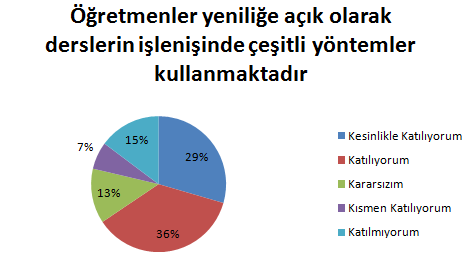 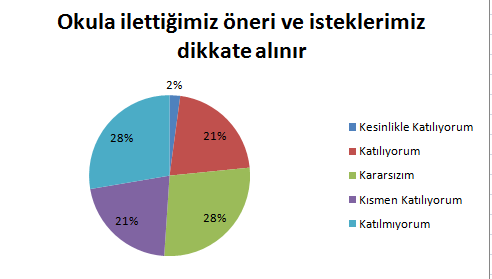 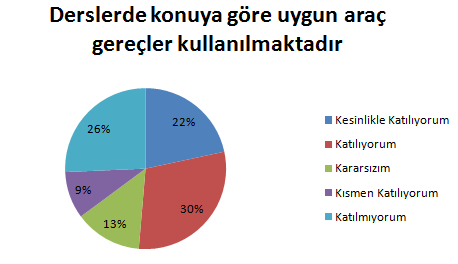 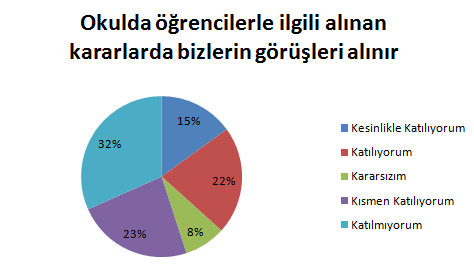 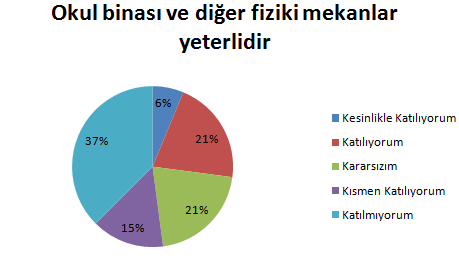 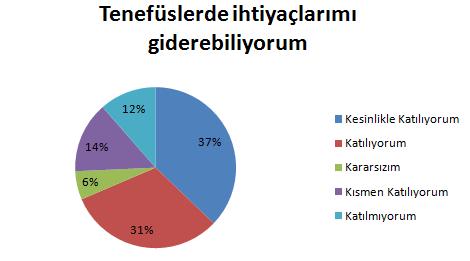 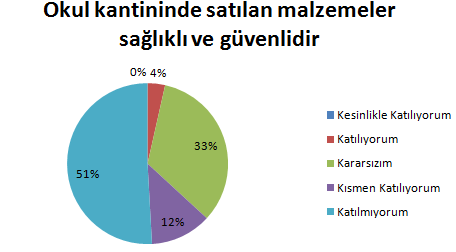 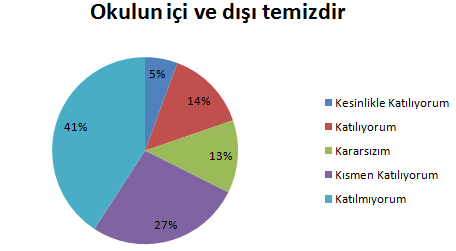 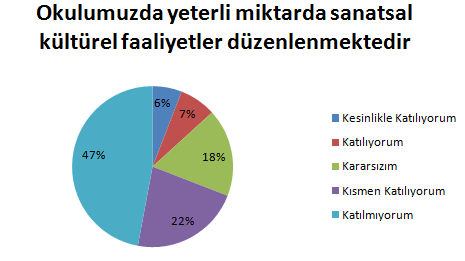 Öğrencilerin Okulumuzun Olumlu (başarılı) ve Olumsuz (başarısız) Yönlerine İlişkin Görüşleri:Olumlu Yönler:Öğretmenlerin yenilikçi olması ve dersi akıcı, anlaşılır bir şekilde anlatması.Okulun güvenli olması.Sıfır Atık Projesi’nin uygulanması.Önemli günlerle ilgili panoların güzel bir şekilde hazırlanması.Okulun ilçede düzenlenen etkinliklere katılım sağlaması.Güzel projeler düzenlenmesi.Atatürk Köşesi’nin muntazam olması.Öğretmenlerin öğrencilere karşı ilgili olması.Okul hizmetlileri ile iyi iletişim kurulması.Okulun hastaneye yakın olması.Okul Müdürünün öğrencilerle ilgili olması.Okulda Destekleme ve Yetiştirme Kursları’nın yapılması.Sınıflarda akıllı tahtaların olması.Öğrencilerin olumlu davranışlarının ödüllendirilmesi.Geziler düzenlenmesi.Olumsuz Yönler:Kantindeki ürünlerin pahalı ve sağlıksız olması.Beden Eğitimi Dersi’ne ait ekipmanların yetersiz olması.Spor salonunun ve soyunma odasının olmaması.Okulun yeterli düzeyde temiz olmaması.Düzenlenen gezilerin sayıca yetersiz olması.Teneffüs süresinin yetersiz olması.Sosyal etkinliklerin sayıca yetersiz olması.Başka bir okulla okulun paylaşılması.Sınıfta panoların yetersiz olması.Öğretmen Anketi Sonuçları:Okulumuzda uygulanan ankete 23 öğretmen katılmıştır.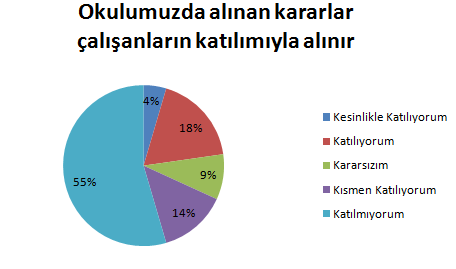 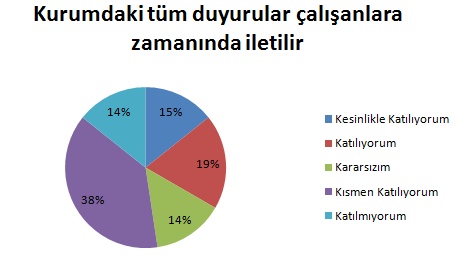 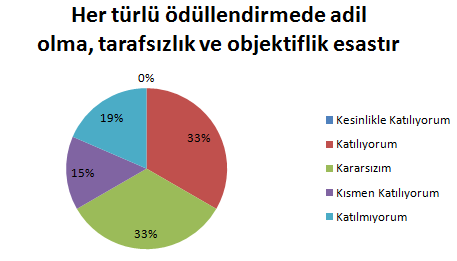 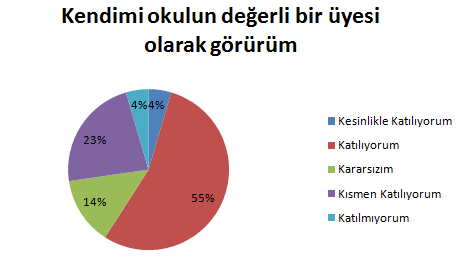 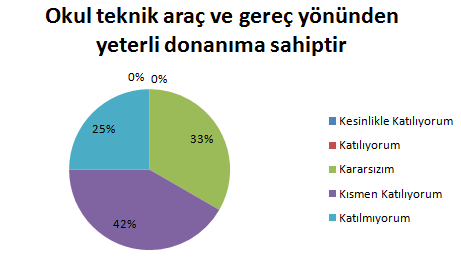 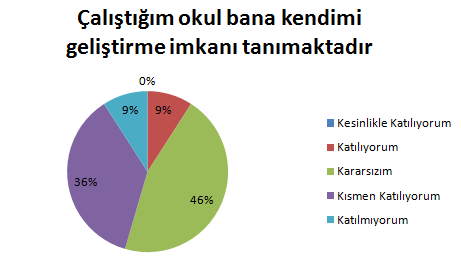 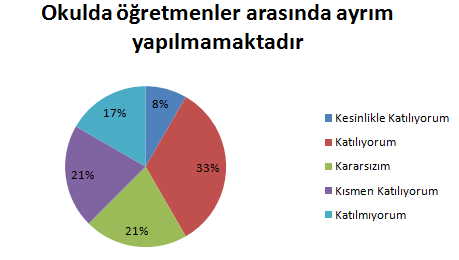 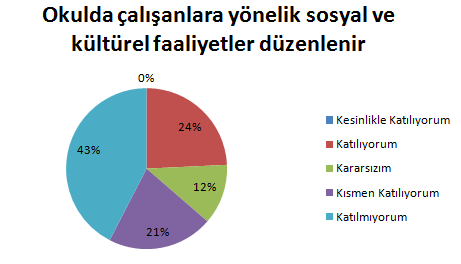 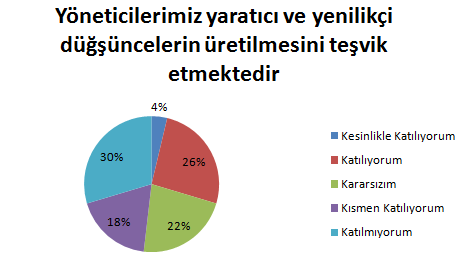 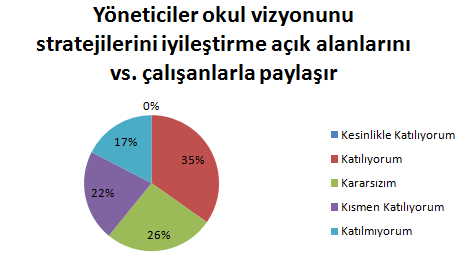 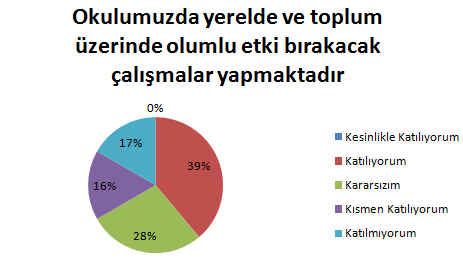 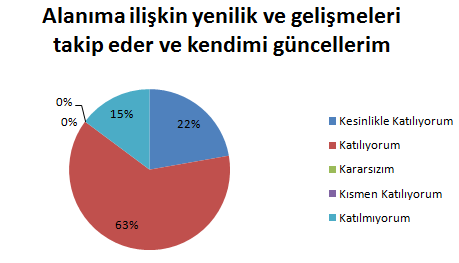 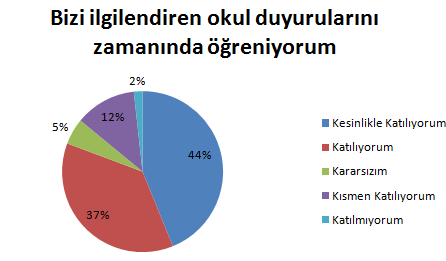 Veli Anketi Sonuçları:Uygulanan ankete 59 veli katılmıştır.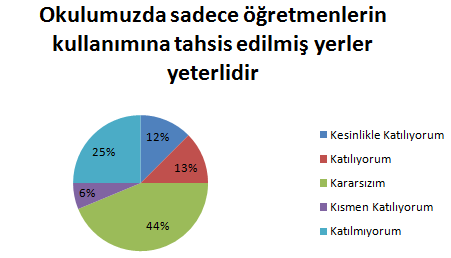 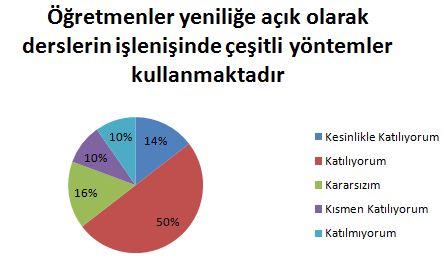 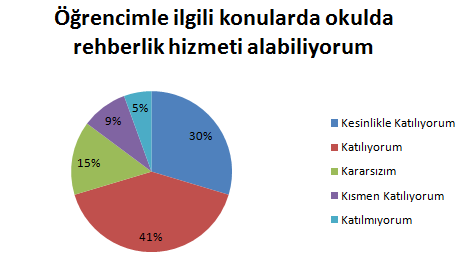 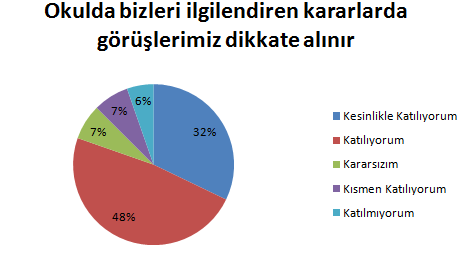 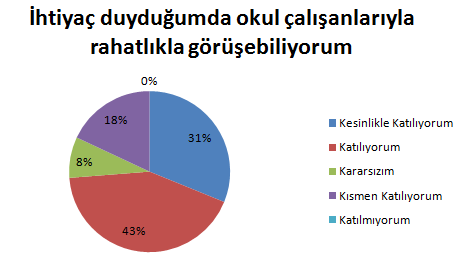 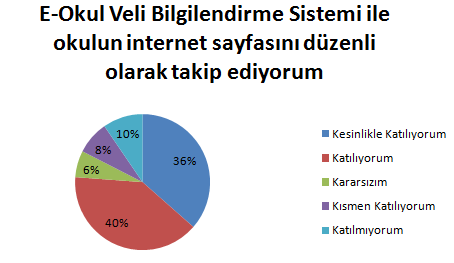 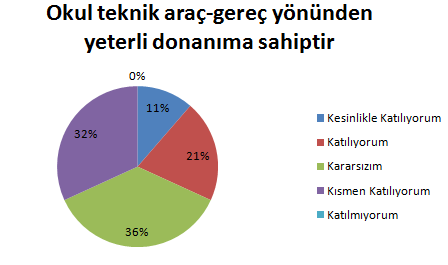 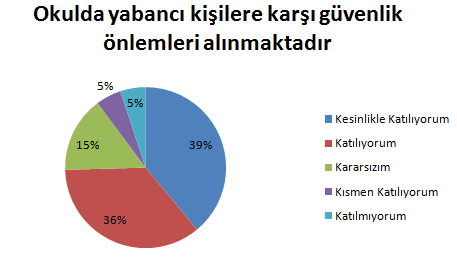 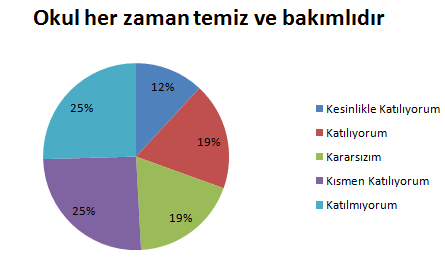 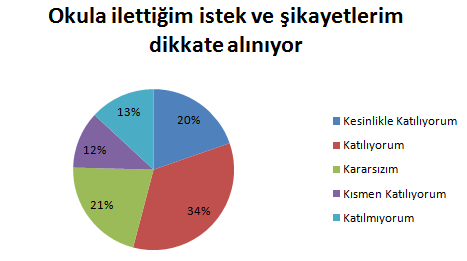 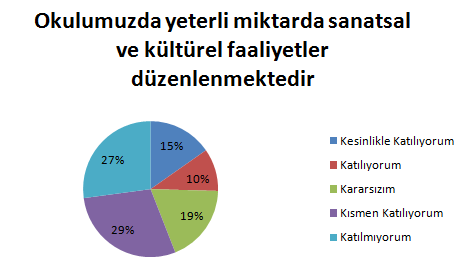 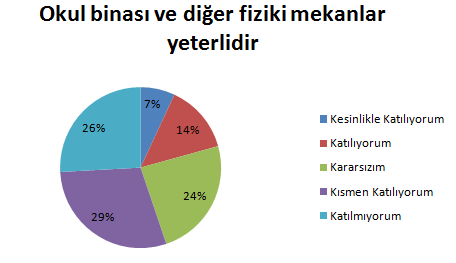 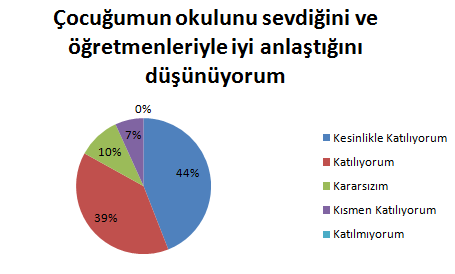 GZFT (Güçlü, Zayıf, Fırsat, Tehdit) AnaliziOkulumuzun temel istatistiklerinde verilen okul künyesi, çalışan bilgileri, bina bilgileri, teknolojik kaynak bilgileri ve gelir gider bilgileri ile paydaş anketleri sonucunda ortaya çıkan sorun ve gelişime açık alanlar iç ve dış faktör olarak değerlendirilerek GZFT tablosunda belirtilmiştir. Dolayısıyla olguyu belirten istatistikler ile algıyı ölçen anketlerden çıkan sonuçlar tek bir analizde birleştirilmiştir.Kurumun güçlü ve zayıf yönleri donanım, malzeme, çalışan, iş yapma becerisi, kurumsal iletişim gibi çok çeşitli alanlarda kendisinden kaynaklı olan güçlülükleri ve zayıflıkları ifade etmektedir ve ayrımda temel olarak okul müdürü/müdürlüğü kapsamından bakılarak iç faktör ve dış faktör ayrımı yapılmıştır. İç Faktörler Güçlü YönlerZayıf YönlerDış Faktörler FırsatlarTehditlerGelişim ve Sorun AlanlarıGelişim ve sorun alanları analizi ile GZFT analizi sonucunda ortaya çıkan sonuçların planın geleceğe yönelim bölümü ile ilişkilendirilmesi ve buradan hareketle hedef, gösterge ve eylemlerin belirlenmesi sağlanmaktadır. Gelişim ve sorun alanları ayrımında eğitim ve öğretim faaliyetlerine ilişkin üç temel tema olan Eğitime Erişim, Eğitimde Kalite ve kurumsal Kapasite kullanılmıştır. Eğitime erişim, öğrencinin eğitim faaliyetine erişmesi ve tamamlamasına ilişkin süreçleri; Eğitimde kalite, öğrencinin akademik başarısı, sosyal ve bilişsel gelişimi ve istihdamı da dâhil olmak üzere eğitim ve öğretim sürecinin hayata hazırlama evresini; Kurumsal kapasite ise kurumsal yapı, kurum kültürü, donanım, bina gibi eğitim ve öğretim sürecine destek mahiyetinde olan kapasiteyi belirtmektedir.Gelişim ve sorun alanlarına ilişkin GZFT analizinden yola çıkılarak saptamalar yapılırken yukarıdaki tabloda yer alan ayrımda belirtilen temel sorun alanlarına dikkat edilmesi gerekmektedir.Gelişim ve Sorun AlanlarımızBÖLÜM III: MİSYON, VİZYON VE TEMEL DEĞERLEROkul Müdürlüğümüzün Misyon, vizyon, temel ilke ve değerlerinin oluşturulması kapsamında öğretmenlerimiz, öğrencilerimiz, velilerimiz, çalışanlarımız ve diğer paydaşlarımızdan alınan görüşler, sonucunda stratejik plan hazırlama ekibi tarafından oluşturulan Misyon, Vizyon, Temel Değerler; Okulumuz üst kurulana sunulmuş ve üst kurul tarafından onaylanmıştır.MİSYONUMUZ Milli Eğitim sisteminin misyon ve vizyonunu gerçekleşmesini sağlayabilen, Atatürk’ün işaret ettiği “Gelişmiş ülkeler seviyesi ve onlardan ileri durumda bulunma” hedefinde Evrensel nitelikte araştırmacı, sorgulayan, katılımcı, paylaşımcı, özgün ve estetik değerlere sahip, çağdaş bir eğitim kültürü oluşturmak ve özgüveni tam, toplumsal değerlere saygılı kendine güvenen ve ifade edebilen bireyler yetiştirmektir.VİZYONUMUZ Takım çalışmasını teşvik eden, katılımcı ve paylaşımcı bir yönetime sahip;• İlçemiz ve İlimiz başta olmak üzere ülkemizin sorunlarını çözmeye yönelik çalışmalar yapmada öncü;• Geleneksel sanatlarımızın özünü koruyarak çağdaş, kalıcı ve özgün eserler ortaya koyan;• Evrensel değerlere saygılı, toplam kalite yönetimi ilkelerini benimsemiş, sürekli gelişen, bir okul olmaktır.TEMEL DEĞERLERİMİZ Etik değerlere bağlılık: Okulumuzun amaç ve misyonu doğrultusunda görevimizi yerine getirirken yasallık, adalet, eşitlik, dürüstlük ve hesap verebilirlik ilkeleri doğrultusunda hareket etmek temel değerlerimizden biridir.•	Cumhuriyet değerlerine bağlılık: Cumhuriyete ve çağdaşlığın, bilimin ve aydınlığın ifadesi olan kurucu değerlerine bağlılık en temel değerimizdir.•	Akademik özgürlüğe öncelik verme: İfade etme, gerçekleri kısıtlama olmaksızın bilgiyi yayma, araştırma yapma ve aktarma özgürlüğünü garanti altına alan akademik özgürlük; okulumuzun vazgeçilmez temel değerlerinden biridir.•	Etik değerlere bağlılık: Okulumuzun amaç ve misyonu doğrultusunda görevimizi yerine getirirken yasallık, adalet, eşitlik, dürüstlük ve hesap verebilirlik ilkeleri doğrultusunda hareket etmek temel değerlerimizden biridir.•	Liyakat: Kamu hizmetinin etkinliği ve sürekliliği için, işe alım ve diğer personel yönetimi süreçlerinin; yetenek, işe uygunluk ve başarı ölçütü temelinde gerçekleştirilmesi esastır.•	Cumhuriyet değerlerine bağlılık: Cumhuriyete ve çağdaşlığın, bilimin ve aydınlığın ifadesi olan kurucu değerlerine bağlılık en temel değerimizdir.•	Kültür öğelerine ve tarihine bağlılık: Cumhuriyet’in ve kültürel değerlerinin korunmasının yanı sıra okulumuzun sahip olduğu varlıkların da korunması temel değerlerimizdendir.•	Saydamlık: Yönetimsel şeffaflık ve hesap verebilirlik ilkeleri temel değerlerimizdir.•	Öğrenci merkezlilik: Öğrenme-uygulama ortamlarında yürütülen çalışmaların öğrenci odaklı olması, öğrenciyi ilgilendiren kararlara öğrencilerin katılımının sağlanması esastır.•	Kaliteyi içselleştirme: Araştırma, eğitim ve idari yapıda oluşturulan kalite bilincinin içselleştirilmesi ve sürekliliğinin sağlanması temel değerlerimizdir.•	Katılımcılık: İyi yönetişimin vazgeçilmez unsurlarından birinin de katılımcılık olduğu bilinciyle, mali yönden planlama süreci, idari yönden karar alma süreci, kaliteli yönetim için paydaşlarla çalışma ilkesi Üniversitemiz için önemlidir.•	Ülke sorunlarına/önceliklerine duyarlı: Bilinçli ve sahip çıkılacak öncelikli unsurlara duyarlı bir toplum oluşturmak için üniversite olarak üzerimize düşen görevi yerine getirmek temel ilkelerimizdendir.BÖLÜM IV: AMAÇ, HEDEF VE EYLEMLERTEMA I: EĞİTİM VE ÖĞRETİME ERİŞİMStratejik Amaç 1:Kayıt bölgemizde yer alan bütün ortaokul kademesindeki öğrencilerin okullaşma oranlarını artıran, uyum ve devamsızlık sorunlarını gideren, onlara katılım ve tamamlama imkânı sunan etkin bir eğitim ve öğretime erişim süreci hâkim kılınacaktır.Stratejik Hedef 1.1:Kayıt bölgemizde yer alan ortaokul kademesindeki öğrencilerin okullaşma oranları artırılacak, uyum, devamsızlık, katılım ve tamamlama sorunları giderilecektir.Performans Göstergeleri EylemlerTEMA II: EĞİTİM VE ÖĞRETİMDE KALİTENİN ARTIRILMASIBu tema altında akademik başarı, sınav kaygıları, sınıfta kalma, ders başarıları ve kazanımları, öğrencilerin bilimsel, sanatsal, kültürel ve sportif faaliyetleri yer almaktadır. Stratejik Amaç 2:    Öğrencilerimizin gelişen dünyaya uyum sağlayacak şekilde bilişsel, duyuşsal ve fiziksel bakımdan donanımlı bireyler olabilmesi için eğitim ve öğretimde kalite artırılacaktır.Stratejik Hedef 2.1:   Öğrenme kazanımlarını takip eden ve başta veli, okul ve öğrencilerimizin yakın çevresi olmak üzere tüm paydaşları sürece dâhil eden bir yönetim anlayışı ile öğrencilerimizin akademik başarıları artırılacaktır.Performans GöstergeleriEylemlerStratejik Hedef 2.2:Öğrencilerimizin bilimsel, kültürel, sanatsal, sportif ve toplum hizmeti alanlarında etkinliklere katılımı artırılacak, yetenek ve becerileri geliştirilecektir. Performans GöstergeleriEylemlerTEMA III: KURUMSAL KAPASİTEStratejik Amaç 3: Okulumuzun beşerî, mali, fiziki ve teknolojik unsurları ile yönetim ve organizasyonu, eğitim ve öğretimin niteliğini ve eğitime erişimi yükseltecek biçimde geliştirilecektir.Stratejik Hedef 3.1: Okulumuz personelinin mesleki yeterlilikleri ile iş doyumu ve motivasyonları artırılacaktır.Performans GöstergeleriEylemlerStratejik Hedef 3.2: Okulumuzun mali ve fiziksel altyapısı eğitim ve öğretim faaliyetlerinden beklenen sonuçların elde edilmesini sağlayacak biçimde sürdürülebilirlik ve verimlilik esasına göre geliştirilecektir.Performans göstergeleriEylemlerStratejik Hedef 3.3: Okulumuzun yönetsel süreçleri, etkin bir izleme ve değerlendirme sistemiyle desteklenen, katılımcı, şeffaf ve hesap verebilir biçimde geliştirilecektir.Performans göstergeleriEylemlerV. BÖLÜM: MALİYETLENDİRME2019-2023 Stratejik Planı Faaliyet/Proje Maliyetlendirme TablosuVI. BÖLÜM: İZLEME VE DEĞERLENDİRMEOkulumuz Stratejik Planı izleme ve değerlendirme çalışmalarında 5 yıllık Stratejik Planın izlenmesi ve 1 yıllık gelişim planının izlenmesi olarak ikili bir ayrıma gidilecektir. Stratejik planın izlenmesinde 6 aylık dönemlerde izleme yapılacak denetim birimleri, il ve ilçe millî eğitim müdürlüğü ve Bakanlık denetim ve kontrollerine hazır halde tutulacaktır.Yıllık planın uygulanmasında yürütme ekipleri ve eylem sorumlularıyla aylık ilerleme toplantıları yapılacaktır. Toplantıda bir önceki ayda yapılanlar ve bir sonraki ayda yapılacaklar görüşülüp karara bağlanacaktır.Üst Kurul BilgileriÜst Kurul BilgileriEkip BilgileriEkip BilgileriAdı SoyadıUnvanıAdı SoyadıUnvanıBurhan ÖNALOKUL MÜDÜRÜCüneyt MAKBULOĞLUMÜDÜR YARDIMCISI Cüneyt MAKBULOĞLUMÜDÜR YARDIMCISISevinç BİLGİÖĞRETMENMetin BAŞÖĞRETMENCevahir TÜRKOĞLU AKTAŞÖĞRETMENGülcan KARAHANOKUL AİLE BİRLİĞİ BAŞKANICansu BALKANÖĞRETMENIşık Ünal CINDIKOKUL AİLE BİRLİĞİ YÖNETİM KURULU ÜYESİRamazan YAZARÖĞRETMENİli: İstanbulİli: İstanbulİli: İstanbulİli: İstanbulİlçesi: Beykozİlçesi: Beykozİlçesi: Beykozİlçesi: BeykozAdres:Paşabahçe Mah. Saip Molla Cad. No:22 Beykoz İSTPaşabahçe Mah. Saip Molla Cad. No:22 Beykoz İSTPaşabahçe Mah. Saip Molla Cad. No:22 Beykoz İSTCoğrafi Konum (link):Coğrafi Konum (link):41°07'01.1"N 29°05'50.4"Ehttp://bit.ly/36gReoh41°07'01.1"N 29°05'50.4"Ehttp://bit.ly/36gReohTelefon Numarası: 0216 331 00 160216 331 00 160216 331 00 16Faks Numarası:Faks Numarası:0216 331 00160216 331 0016e- Posta Adresi:Pasabahce1924@gmail.comPasabahce1924@gmail.comPasabahce1924@gmail.comWeb sayfası adresi:Web sayfası adresi:http://pasabahceoo.meb.k12.tr/http://pasabahceoo.meb.k12.tr/Kurum Kodu:733319733319733319Öğretim Şekli:Öğretim Şekli:İkili Eğitim (Tam Gün/İkili Eğitim)İkili Eğitim (Tam Gün/İkili Eğitim)Okulun Hizmete Giriş Tarihi :1924Okulun Hizmete Giriş Tarihi :1924Okulun Hizmete Giriş Tarihi :1924Okulun Hizmete Giriş Tarihi :1924Toplam Çalışan SayısıToplam Çalışan Sayısı4949Öğrenci Sayısı:Kız256256Öğretmen SayısıKadın2828Öğrenci Sayısı:Erkek252252Öğretmen SayısıErkek1010Öğrenci Sayısı:Toplam508508Öğretmen SayısıToplam3838Derslik Başına Düşen Öğrenci SayısıDerslik Başına Düşen Öğrenci SayısıDerslik Başına Düşen Öğrenci Sayısı:25Şube Başına Düşen Öğrenci SayısıŞube Başına Düşen Öğrenci SayısıŞube Başına Düşen Öğrenci Sayısı:25Öğretmen Başına Düşen Öğrenci SayısıÖğretmen Başına Düşen Öğrenci SayısıÖğretmen Başına Düşen Öğrenci Sayısı:15Şube Başına 30’dan Fazla Öğrencisi Olan Şube SayısıŞube Başına 30’dan Fazla Öğrencisi Olan Şube SayısıŞube Başına 30’dan Fazla Öğrencisi Olan Şube Sayısı:0Öğrenci Başına Düşen Toplam Gider MiktarıÖğrenci Başına Düşen Toplam Gider MiktarıÖğrenci Başına Düşen Toplam Gider Miktarı48 TLÖğretmenlerin Kurumdaki Ortalama Görev SüresiÖğretmenlerin Kurumdaki Ortalama Görev SüresiÖğretmenlerin Kurumdaki Ortalama Görev Süresi3 yılUnvan*ErkekKadınToplamOkul Müdürü ve Müdür Yardımcısı213Sınıf Öğretmeni033Branş Öğretmeni82735Rehber Öğretmen022İdari Personel101Yardımcı Personel224Güvenlik Personeli011Okul BölümleriOkul BölümleriÖzel AlanlarVarYokOkul Kat Sayısı3Çok Amaçlı SalonVarDerslik Sayısı20Çok Amaçlı SahaVarDerslik Alanları (m2)40KütüphaneVarKullanılan Derslik Sayısı20Fen LaboratuvarıVarŞube Sayısı22Bilgisayar LaboratuvarıYokİdari Odaların Alanı (m2)48İş AtölyesiYokÖğretmenler Odası (m2)30Beceri AtölyesiYokOkul Oturum Alanı (m2)3800PansiyonYokOkul Bahçesi (Açık Alan)(m2)2400Okul Kapalı Alan (m2)1400Sanatsal, bilimsel ve sportif amaçlı toplam alan (m2)450Kantin (m2)70Tuvalet Sayısı22SINIFIKızErkekToplamSINIFIKızErkekToplamAnasınıfı / A Şubesi1610266. Sınıf / D Şubesi131124Anasınıfı / B Şubesi1219316. Sınıf-Hafif Zihinsel / A Şubesi000Anasınıfı / C Şubesi1213257. Sınıf / A Şubesi121325Anasınıfı / D Şubesi1211237. Sınıf / B Şubesi1411255. Sınıf / A Şubesi97167. Sınıf / C Şubesi1312255. Sınıf / B Şubesi910197. Sınıf / D Şubesi1310235. Sınıf / C Şubesi118197. Sınıf-Hafif Zihinsel / A Şubesi0225. Sınıf / D Şubesi109198. Sınıf / A Şubesi1115265. Sınıf-Hafif Zihinsel / A Şubesi2138. Sınıf / B Şubesi1214266. Sınıf / A Şubesi1210228. Sınıf / C Şubesi1214266. Sınıf / B Şubesi1310238. Sınıf / D Şubesi1313266. Sınıf / C Şubesi1114258. Sınıf / E Şubesi1414288. Sınıf-Hafif Zihinsel / A Şubesi011Akıllı Tahta Sayısı19TV Sayısı1Masaüstü Bilgisayar Sayısı4Yazıcı Sayısı6Taşınabilir Bilgisayar Sayısı6Fotokopi Makinesi Sayısı1Projeksiyon Sayısı2İnternet Bağlantı HızıFiberYıllarGelir MiktarıGider Miktarı201720453,7420642,23201823589,4623487,85ÖğrencilerÖğrenci sayısının sınıflarda dengeli dağılımı ÇalışanlarÇalışanlarımızın uyumlu ve iş birliği içinde çalışma ve kurum kültürüne sahip olmasıVelilerOkul Aile İşbirliğine önem veren velilerimizin olmasıBina ve YerleşkeKonum olarak merkezi bir yerleşim yerinde olmasıDonanımADSL bağlantısının olmasıBütçeOkul bütçesinin var olması ve bütçenin veli katkılarıyla oluşmasıYönetim SüreçleriYönetim kadrosunun kadrolu yöneticilerden oluşmasıİletişim SüreçleriOkul yönetici ve öğretmenlerinin ihtiyaç duyduğunda İlçe Milli Eğitim Müdürlüğü yöneticilerine ulaşabilmesivbRehberlik normunun yeniden verilmesiyle rehberlik servisinin aktif çalışmaya başlamasıÖğrenciler	Teknolojik aletlere bağımlılığın artışıÇalışanlarOkul Personeline yönelik okul dışı etkinliklerin ikili eğitimden dolayı yetersiz olmasıVelilerParçalanmış ailelere mensup öğrenci sayısının fazlalığıBina ve Yerleşkeİkili eğitimin ders dışı sosyal faaliyet ve sosyal kulüp çalışmalarına fırsat vermemesiDonanımOkulda bir spor salonunun olmamasıBütçeSosyal etkinliklerin çeşitlendirilebilmesi için yeterli kaynağın olmamasıYönetim SüreçleriPersonel verimliliğinin arttırılmasıvbUlusal Sergi ve Yarışmalara (resim branş öğretmen yokluğu) Katılım Sayısının ArttırılmasıEkonomikEğitim öğretim ortamları ile hizmet birimlerinin fiziki yapısının geliştirilmesini ve eğitim yatırımların artmasının sağlamasıSosyolojikKitlesel göç ile gelen bireylerin topluma uyumunu kolaylaştıran sosyal yapıTeknolojikTeknoloji aracılığıyla eğitim öğretim faaliyetlerinde ihtiyaca göre altyapı, sistem ve donanımların geliştirilmesi ve kullanılması ile öğrenme süreçlerinde dijital içerik ve beceri destekli dönüşüm imkânlarına sahip olunmasıMevzuat-YasalBakanlığın mevzuat çalışmalarında yeni sisteme uyum sağlamada yasal dayanaklara sahip olmasıEkolojikÇevre duyarlılığı olan kuramların MEB ile iş birliği yapması, uygulanan müfredatta çevreye yönelik tema ve kazanımların bulunmasıPolitikEkonomikEğitim kaynaklarının kullanımının etkili ve etkin planlanamaması, diğer kurumlar ve sivil toplumun eğitime finansal katkısının yetersizliği, bölgeler arası ekonomik gelişmişlik farklılığıSosyolojikKamuoyunun eğitim öğretimin kalitesine ilişkin beklenti ve algısının farklı olmasıTeknolojikHızlı ve değişken teknolojik gelişmelere zamanında ayak uydurulmanın zorluğu, öğretmenler ile öğrencilerin teknolojik cihazları kullanma becerisinin istenilen düzeyde olmaması, öğretmen ve öğrencilerin okul dışında teknolojik araçlara erişiminin yetersizliğiMevzuat-YasalDeğişen mevzuatı uyumlaştırmak için sürenin sınırlı oluşu Eğitime ErişimEğitimde KaliteKurumsal KapasiteOkullaşma OranıAkademik BaşarıKurumsal İletişimOkula Devam/ DevamsızlıkSosyal, Kültürel ve Fiziksel GelişimKurumsal YönetimOkula UyumDeğerler EğitimiBina ve YerleşkeÖzel Eğitime İhtiyaç Duyan BireylerSınıf TekrarıDonanımYabancı Öğrencilerİstihdam Edilebilirlik ve YönlendirmeTemizlik, HijyenHayat Boyu ÖğrenmeÖğretim Yöntemleriİş Güvenliği, Okul GüvenliğiOkul KontenjanıDers Araç GereçleriTaşıma ve servisPaydaş MemnuniyetiUlusal ve Uluslar Arası Yarışmalar, ProjelerOkul Dışı Öğrenme OrtamlarıSportif Faaliyetler1.TEMA: EĞİTİM VE ÖĞRETİME ERİŞİM1.TEMA: EĞİTİM VE ÖĞRETİME ERİŞİM1Kayıt bölgesindeki öğrencilerin kayıt durumu2Devam devamsızlık3Özel eğitime ihtiyaç duyan bireylerin uygun eğitime erişimi4Yabancı uyruklu öğrencilerin eğitimi5Sınıf tekrarı ve eğitim öğretim süreçlerini tamamlama6Uyum çalışmalarının çeşitlendirilmesi2.TEMA: EĞİTİM VE ÖĞRETİMDE KALİTE2.TEMA: EĞİTİM VE ÖĞRETİMDE KALİTE1Öğrencilerin akademik başarı düzeylerinin geliştirilmesi 2Öğrencilerin bireysel gelişimlerine yönelik faaliyetlerin arttırılması3Eğitim-öğretim sürecinde sanatsal, sportif ve kültürel faaliyet türlerinin çoğaltılması4Kurumsal aidiyet duygusunun geliştirilmesi5Eğitimde bilgi ve iletişim teknolojilerinin kullanımı6Destekleme ve yetişme kursları7Öğretmenlere yönelik hizmet içi eğitimler8Eğitimi destekleyecek ve geliştirecek projeler geliştirme9Öğrenci, veli ve öğretmen memnuniyeti3.TEMA: KURUMSAL KAPASİTE3.TEMA: KURUMSAL KAPASİTE1İnsan kaynaklarının genel ve mesleki yetkinliklerinin hizmet içi eğitim yoluyla geliştirilmesi2Demokratik yönetim anlayışının geliştirilmesi3Okulun fiziki ve mali kaynaklarının gelişiminin sağlanması4İç ve dış paydaşlar arasında istenilen iletişimin azami ölçüde sağlanması5Projelerin etkililiği ve proje çıktıların sürdürülebilirliğinin sağlanması6İş güvenliği ve sivil savunma bilincinin oluşturulması7Kültürel, sosyal ve sportif alanlarNoPERFORMANS GÖSTERGESİMevcutHEDEFHEDEFHEDEFHEDEFHEDEFNoPERFORMANS GÖSTERGESİ201820192020202120222023PG.1.1.1Kayıt bölgesindeki öğrencilerden okula kayıt yaptıranların oranı (%)93,494,595969798PG.1.1.2Okula yeni başlayan öğrencilerden uyum eğitimine katılanların oranı (%)505560657075PG.1.1.3Okulun engelli bireylerin kullanımına uygunluğu (Evet: 1 - Hayır:0) (Engelli rampası, engelli tuvaleti, engelli asansörü/lift)000111PG.1.1.4Toplumsal sorumluluk ve gönüllülük programlarına katılan öğrenci oranı (%)253032343638PG. 1.1.5Özel eğitime ihtiyaç duyan öğrenci ve ailelerine yönelik yıl içinde yapılan faaliyet oranı (%)303537383940NoEylem İfadesiEylem SorumlusuEylem Tarihi1.1.1Kayıt bölgesinde yer alan öğrencilerin tespiti için çalışmalar yapılacaktır.Müdür Yardımcıları20 Ağustos-10 Eylül.1.1.2Okulun, engelli bireylerin kullanımına yönelik tuvalet, rampa, asansör/lift vb. eksiklikleri tamamlanacaktır.Okul MüdürüEğitim öğretim yılı boyunca.1.1.3Özel eğitime ihtiyaç duyan öğrenci ve ailelerine yönelik RAM’dan destek alınarak eğitim ve bilgilendirme faaliyetleri yapılacaktır.Rehberlik öğretmeni,Eğitim öğretim yılı boyunca.1.1.45. sınıf öğrencileri için öğrenci ve veli uyum programı çalışmaları yapılacaktır.Zümre öğretmenleri10 Eylül-15 Eylül.1.1.5Toplumsal sorumluluk ve gönüllülük programlarına öğrencilerin katılımı teşvik edilecektir.Sınıf öğretmeniEğitim öğretim yılı boyunca.NoPERFORMANS GÖSTERGESİPERFORMANS GÖSTERGESİMevcutHEDEFHEDEFHEDEFHEDEFHEDEFHEDEFNoPERFORMANS GÖSTERGESİPERFORMANS GÖSTERGESİ201820192020202120222023PG.2.1.1Yılsonu başarı puanı ortalamalarıPG.2.1.1.15.sınıf yılsonu başarı puanı ortalamaları (Tüm dersler)62,662,76363,563,764PG.2.1.1Yılsonu başarı puanı ortalamalarıPG.2.1.1.26. sınıf yılsonu başarı puanı ortalamaları (Tüm dersler)62,262,462,763,463,664PG.2.1.1Yılsonu başarı puanı ortalamalarıPG.2.1.1.37. sınıf yılsonu başarı puanı ortalamaları (Tüm dersler)62,862,963,163,563,764PG.2.1.1Yılsonu başarı puanı ortalamalarıPG.2.1.1.48. sınıf yılsonu başarı puanı ortalamaları (Tüm dersler)62,963,163,363,663,864PG.2.1.2DYK ile ilgili göstergelerPG.2.1.2.1 Açılan destekleyici eğitim kurs (DYK) sayısı (Ders sayısı)384041424243PG.2.1.2DYK ile ilgili göstergelerPG.2.1.2.2 Destekleme yetiştirme kurslarına katılan (DYK) öğrenci oranı (%)555657585960PG.2.1.3Teşekkür-Takdir alan öğrenci oranı (%) (yılsonu)Teşekkür-Takdir alan öğrenci oranı (%) (yılsonu)272829303132PG.2.1.4Değerler eğitimiPG.2.1.4.1 Değerler Eğitimi kapsamında düzenlenen faaliyet sayısı202223242526PG.2.1.4Değerler eğitimiPG 2.1.4.2 Değerler Eğitimi kapsamında düzenlenen faaliyetlere katılan öğrenci oranı (%)353740424445PG.2.1.5Bir eğitim öğretim yılı içerisinde rehberlik servisinden rehberlik hizmeti alan öğrenci oranı (%)Bir eğitim öğretim yılı içerisinde rehberlik servisinden rehberlik hizmeti alan öğrenci oranı (%)707172737475NoEylem İfadesiEylem SorumlusuEylem Tarihi2.1.1Ders başarısı düşük olan öğrencilerin Rehberlik Servisi ile görüşmesi sağlanacaktır.Sınıf öğretmeniEğitim öğretim yılı boyunca.2.1.2Okul bünyesinde açılan DYK kurslarının etkililiği ve ders başarıları ile üst öğrenime katkısı takip edilecek, aksayan yönlere ilişkin geliştirici çalışmalar yapılacaktır.Sınıf öğretmeniEğitim öğretim yılı boyunca.2.1.3Sınav kaygısını azaltmaya yönelik RAM ile ortaklaşa çalışmalar yapılacaktır.Sınıf öğretmeniEğitim öğretim yılı boyunca.2.1.4Değerler eğitimi alanında etkin çalışmalar yapılacaktır.Sınıf öğretmeniEğitim öğretim yılı boyunca.2.1.5EBA Ders Portalının öğrenci ve velilere tanıtımı yapılacaktır.Rehberlik öğretmeni,Eğitim öğretim yılı boyunca.NoPERFORMANS GÖSTERGESİPERFORMANS GÖSTERGESİMevcutHEDEFHEDEFHEDEFHEDEFHEDEFNoPERFORMANS GÖSTERGESİPERFORMANS GÖSTERGESİ201820192020202120222023PG.2.2.1Okulda gerçekleştirilen projesi sayısıOkulda gerçekleştirilen projesi sayısı223456PG.2.2.2Rehberlik servisi etkililik göstergeleriPG.2.2.2.1Rehberlik servisinde öğrencilerle yapılan görüşme sayısı140145150155160165PG.2.2.2Rehberlik servisi etkililik göstergeleriPG.2.2.2.2Rehberlik servisinde velilerle yapılan görüşme sayısı606567697173PG.2.2.2Rehberlik servisi etkililik göstergeleriPG.2.2.2.3Rehberlik servisinde öğretmenlere verilen müşavirlik hizmeti sayısı151617181920PG.2.2.3Kütüphaneden yararlanan öğrenci oranı (%)Kütüphaneden yararlanan öğrenci oranı (%)606570758085PG.2.2.4Öğrenci başına okunan kitap sayısıÖğrenci başına okunan kitap sayısı151617181920PG.2.2.5Geri dönüşüme gönderilen atık miktarı (Kilogram)Geri dönüşüme gönderilen atık miktarı (Kilogram)120130140150160170NoEylem İfadesiEylem SorumlusuEylem Tarihi2.2.1Okulda proje sergileri gerçekleştirilecektir.Okul MüdürüEğitim öğretim yılı boyunca.2.2.2Rehberlik servisinin çalışmaları hakkında öğrenci ve veliler bilgilendirilecektir.Rehberlik öğretmeni,Eğitim öğretim yılı boyunca.2.2.3Kütüphanenin kitap sayısı ve türü zenginleştirilecektir.Okul MüdürüEğitim öğretim yılı boyunca.2.2.4Kitap okuma oranlarının artırılmasına yönelik etkinlikler düzenlenecek, en fazla kitap okuyan öğrenciler törenle ödüllendirilecektir.Okul Müdürü10 Haziran-15 Haziran.2.2.5Atıkların geri dönüşüme kazandırılmasına yönelik faaliyetler yapılacaktır.Sınıf öğretmeniEğitim öğretim yılı boyunca.NoPERFORMANS GÖSTERGESİMevcutHEDEFHEDEFHEDEFHEDEFHEDEFNoPERFORMANS GÖSTERGESİ201820192020202120222023PG.3.1.1Öğretmenlerin motivasyonunu artırmaya yönelik yapılan etkinlik sayısı334567PG.3.1.2Öğretmen başına düşen hizmetiçi eğitim saati (Eğitim öğretim yılı içi)121314151617PG.3.1.3Öğretmen memnuniyet oranı (%)606570758085PG.3.1.4Başarı belgesi alan personel oranı (%)345678PG.3.1.5Öğretmenlerin EBA’yı ortalama kullanma süresi202530354045NoEylem İfadesiEylem SorumlusuEylem Tarihi3.1.1Okul personelinin çalışma motivasyonunu ve iş tatminini artırmaya yönelik kültürel, sanatsal, sosyal ve sportif etkinlikler düzenlenecektir.Okul MüdürüEğitim öğretim yılı boyunca.3.1.2Personelin mesleki gelişim faaliyetlerine katılımı desteklenecektir.Okul MüdürüEğitim öğretim yılı boyunca.3.1.3Personelin proje eğitimi almaları sağlanacaktır.Okul MüdürüEğitim öğretim yılı boyunca.3.1.4Personel memnuniyetinin artırılması için gerekli etkinlikler yapılacaktır.Okul MüdürüEğitim öğretim yılı boyunca.3.1.5Öğretmenlerin EBA’yı daha fazla kullanması teşvik edilecektir.Okul MüdürüEğitim öğretim yılı boyunca.NoPERFORMANS GÖSTERGESİMevcutHedefHedefHedefHedefHedefNoPERFORMANS GÖSTERGESİ201820192020202120222023PG.3.2.1Okul gelirlerinin, giderleri karşılama oranı (%)96979898,59999,5PG.3.2.2Bakım ve onarım ihtiyaçlarının giderilme oranı (%)9596979899100PG.3.2.3Donatım ihtiyaçlarının giderilme oranı (%)909192939495PG.3.2.4Acil durum eğitimleri (tatbikat, seminer, planlama vs) kapsamında yapılan faaliyet sayısı234567PG.3.2.5Enerji verimliliğine yönelik etkinlik sayısı345678NoEylem İfadesiEylem SorumlusuEylem Tarihi3.2.1Öğrenci başına düşen sosyal, sanatsal, sportif ve kültürel alanlar iyileştirilip artırılacaktır.Okul MüdürüEğitim öğretim yılı boyunca.3.2.2Okul bakım onarım ihtiyaçları zamanında karşılanacaktır.Okul MüdürüEğitim öğretim yılı boyunca.3.2.3Acil durum eğitimlerinin sayısı artırılacaktır.Okul Müdürü1 Ekim-1 Kasım3.2.4Çok amaçlı salon, kütüphane, destek odası, spor odası vb alanların bakımı yapılacaktır.Okul Müdürü1 Temmuz-1 Ağustos3.2.5Enerji verimliliği ve tasarrufu konusunda öğrenci farkındalığı için çalışmalar yapılacaktır.Sınıf öğretmeniEğitim öğretim yılı boyunca.NoPERFORMANS GÖSTERGESİMevcutHedefHedefHedefHedefHedefNoPERFORMANS GÖSTERGESİ201820192020202120222023PG.3.3.1Paydaşların karar alma süreçlerine katılımı için gerçekleştirilen faaliyet sayısı234567PG.3.3.2Okul internet sayfasının görüntülenme sayısı120013001400150016001700PG.3.3.3Veli toplantılarına katılım oranı (%)354045505560PG.3.3.4İşbirliği yapılan Belediye, STK, üniversite ve diğer kurumsal paydaş sayısı112345NoEylem İfadesiEylem SorumlusuEylem Tarihi3.3.1Karar alma süreçlerine paydaşların katılımı sağlanacaktır.Okul MüdürüEğitim öğretim yılı boyunca.3.3.2Okul WEB sitesi güncelleme çalışmaları yapılacaktır.Okul Web EkibiEğitim öğretim yılı boyunca.3.3.3Velilerin toplantılara katılımını sağlayabilmek için bilgilendirme toplantıları gerçekleştirilecek, iletişim araçlarından faydalanılacaktır.Sınıf Öğretmenleri15 Kasım,25 Nisan3.3.4Belediye, STK, üniversite ve diğer kurumsal paydaşlarla işbirliği yapılacaktır.Okul MüdürüEğitim öğretim yılı boyunca.Kaynak Tablosu20192020202120222023ToplamKaynak Tablosu20192020202120222023ToplamGenel Bütçe------Valilikler ve Belediyelerin Katkısı150001800021000250002800032000Diğer (Okul Aile Birlikleri)410004300045000470004900051000TOPLAM560006100066000720007700083000